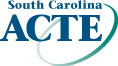 South Carolina Association for Career and Technical Education Membership ApplicationSouth Carolina Association for Career and Technical Education Membership ApplicationSouth Carolina Association for Career and Technical Education Membership ApplicationSouth Carolina Association for Career and Technical Education Membership ApplicationSouth Carolina Association for Career and Technical Education Membership ApplicationFor more information concerning membership:	Mail Application and Dues to:For more information concerning membership:	Mail Application and Dues to:For more information concerning membership:	Mail Application and Dues to:For more information concerning membership:	Mail Application and Dues to:For more information concerning membership:	Mail Application and Dues to:SCACTE Membership Application contact Brenda Baldwin – Executive Director PHONE: 803.429.4116E-MAIL – SCACTE.org@gmail.comSCACTE Membership Application contact Brenda Baldwin – Executive Director PHONE: 803.429.4116E-MAIL – SCACTE.org@gmail.comSCACTE Membership Processing PO Box 8143Columbia SC 29202-8143SCACTE Membership Processing PO Box 8143Columbia SC 29202-8143SCACTE Membership Application contact Brenda Baldwin – Executive Director PHONE: 803.429.4116E-MAIL – SCACTE.org@gmail.comSCACTE Membership Application contact Brenda Baldwin – Executive Director PHONE: 803.429.4116E-MAIL – SCACTE.org@gmail.comWebsite: WWW.SCACTE.COMWebsite: WWW.SCACTE.COMName: 					New Member* 	Renewal 		Rejoining*		 Home Address_ 				City 		State 		Zip		 Home Phone 			Work Phone 						 Home E-Mail 		_ Work E-Mail  							 Workplace: 						Position							 Work Address: 				City: 			State:          Zip: 	  County or District 	*New Member or Rejoining (expired) Member SCACTE expiration dates are set as the last day of the month on which your dues were received.Name: 					New Member* 	Renewal 		Rejoining*		 Home Address_ 				City 		State 		Zip		 Home Phone 			Work Phone 						 Home E-Mail 		_ Work E-Mail  							 Workplace: 						Position							 Work Address: 				City: 			State:          Zip: 	  County or District 	*New Member or Rejoining (expired) Member SCACTE expiration dates are set as the last day of the month on which your dues were received.Name: 					New Member* 	Renewal 		Rejoining*		 Home Address_ 				City 		State 		Zip		 Home Phone 			Work Phone 						 Home E-Mail 		_ Work E-Mail  							 Workplace: 						Position							 Work Address: 				City: 			State:          Zip: 	  County or District 	*New Member or Rejoining (expired) Member SCACTE expiration dates are set as the last day of the month on which your dues were received.Name: 					New Member* 	Renewal 		Rejoining*		 Home Address_ 				City 		State 		Zip		 Home Phone 			Work Phone 						 Home E-Mail 		_ Work E-Mail  							 Workplace: 						Position							 Work Address: 				City: 			State:          Zip: 	  County or District 	*New Member or Rejoining (expired) Member SCACTE expiration dates are set as the last day of the month on which your dues were received.Name: 					New Member* 	Renewal 		Rejoining*		 Home Address_ 				City 		State 		Zip		 Home Phone 			Work Phone 						 Home E-Mail 		_ Work E-Mail  							 Workplace: 						Position							 Work Address: 				City: 			State:          Zip: 	  County or District 	*New Member or Rejoining (expired) Member SCACTE expiration dates are set as the last day of the month on which your dues were received.ACTE (National) Annual Dues 	$80 Affiliated Member	 	$31 Retired Member	 	$0 Student Member Primary Division is Included, Associate Divisions are $10.00 EachACTE (National) Annual Dues 	$80 Affiliated Member	 	$31 Retired Member	 	$0 Student Member Primary Division is Included, Associate Divisions are $10.00 EachACTE (National) Annual Dues 	$80 Affiliated Member	 	$31 Retired Member	 	$0 Student Member Primary Division is Included, Associate Divisions are $10.00 EachACTE (National) Annual Dues 	$80 Affiliated Member	 	$31 Retired Member	 	$0 Student Member Primary Division is Included, Associate Divisions are $10.00 EachACTE (National) Annual Dues 	$80 Affiliated Member	 	$31 Retired Member	 	$0 Student Member Primary Division is Included, Associate Divisions are $10.00 EachSCACTE (State) Annual Dues 	$65* Affiliated Member	 	$20 Retired Member	 	$0 Student Member*Includes $1 million liability insurance	(not working  and does not include insurance)	(does not include insurance)SCACTE (State) Annual Dues 	$65* Affiliated Member	 	$20 Retired Member	 	$0 Student Member*Includes $1 million liability insurance	(not working  and does not include insurance)	(does not include insurance)SCACTE (State) Annual Dues 	$65* Affiliated Member	 	$20 Retired Member	 	$0 Student Member*Includes $1 million liability insurance	(not working  and does not include insurance)	(does not include insurance)SCACTE (State) Annual Dues 	$65* Affiliated Member	 	$20 Retired Member	 	$0 Student Member*Includes $1 million liability insurance	(not working  and does not include insurance)	(does not include insurance)SCACTE (State) Annual Dues 	$65* Affiliated Member	 	$20 Retired Member	 	$0 Student Member*Includes $1 million liability insurance	(not working  and does not include insurance)	(does not include insurance)SCACTE Membership REQUIRED before joining any divisionChoose ONE Primary Division - Additional Associate Division Dues are $5.00 EachSCACTE Membership REQUIRED before joining any divisionChoose ONE Primary Division - Additional Associate Division Dues are $5.00 EachSCACTE Membership REQUIRED before joining any divisionChoose ONE Primary Division - Additional Associate Division Dues are $5.00 EachSCACTE Membership REQUIRED before joining any divisionChoose ONE Primary Division - Additional Associate Division Dues are $5.00 EachSCACTE Membership REQUIRED before joining any divisionChoose ONE Primary Division - Additional Associate Division Dues are $5.00 EachSCCTEA Administration 	Must be a member of SCASASCAAE Agricultural Educators 	$100.00 Primary (includes membership in NAAE) 	$10.00 AG Ed Magazine 	$5.00 Associate	 	$ 10.00 RetiredSCBEA Business Education 	$25.00    Primary   	$5.00 Associate 	$5.00 RetiredSCEITEA Engineering & Industrial Technical Education 	$10.00 Primary 	$5.00 AssociateSCATFACS Family & Consumer Science 	$12.00 Primary 	$5.00 Associate 	$9.00 RetiredSCCDP Career Development Professionals 	$10.00 Primary 	$5.00 AssociateSCHSE Health Science Education 	$10.00 Primary 	$5.00 AssociateMEASC Marketing Education 	$10.00 Primary 	$5.00 AssociateSCSN	Special Needs 	$5.00 Primary	 	$5.00 AssociateNew & Related 	$5.00 Primary	 	$5.00 AssociateSCATFACS Family & Consumer Science 	$12.00 Primary 	$5.00 Associate 	$9.00 RetiredSCCDP Career Development Professionals 	$10.00 Primary 	$5.00 AssociateSCHSE Health Science Education 	$10.00 Primary 	$5.00 AssociateMEASC Marketing Education 	$10.00 Primary 	$5.00 AssociateSCSN	Special Needs 	$5.00 Primary	 	$5.00 AssociateNew & Related 	$5.00 Primary	 	$5.00 AssociateSCATFACS Family & Consumer Science 	$12.00 Primary 	$5.00 Associate 	$9.00 RetiredSCCDP Career Development Professionals 	$10.00 Primary 	$5.00 AssociateSCHSE Health Science Education 	$10.00 Primary 	$5.00 AssociateMEASC Marketing Education 	$10.00 Primary 	$5.00 AssociateSCSN	Special Needs 	$5.00 Primary	 	$5.00 AssociateNew & Related 	$5.00 Primary	 	$5.00 AssociateSCATFACS Family & Consumer Science 	$12.00 Primary 	$5.00 Associate 	$9.00 RetiredSCCDP Career Development Professionals 	$10.00 Primary 	$5.00 AssociateSCHSE Health Science Education 	$10.00 Primary 	$5.00 AssociateMEASC Marketing Education 	$10.00 Primary 	$5.00 AssociateSCSN	Special Needs 	$5.00 Primary	 	$5.00 AssociateNew & Related 	$5.00 Primary	 	$5.00 AssociateACTE NATIONAL DUES	$ 	SCACTE STATE DUES	$ 	PRIMARY DIVISION DUES	$ 	ASSOCIATE STATE DUES 	AT $5.00 =	$ 	ASSOCIATE NATIONAL DIVISION DUES 	AT $10.00 =.	$ 	METHOD OF PAYMENT:	Processing Fee	$	□Check Enclosed	□PayPal to  Total Dues:                   _$_______________□Credit Card (Check One) □Visa □Master Card □American Express □DiscoverACTE NATIONAL DUES	$ 	SCACTE STATE DUES	$ 	PRIMARY DIVISION DUES	$ 	ASSOCIATE STATE DUES 	AT $5.00 =	$ 	ASSOCIATE NATIONAL DIVISION DUES 	AT $10.00 =.	$ 	METHOD OF PAYMENT:	Processing Fee	$	□Check Enclosed	□PayPal to  Total Dues:                   _$_______________□Credit Card (Check One) □Visa □Master Card □American Express □DiscoverACTE NATIONAL DUES	$ 	SCACTE STATE DUES	$ 	PRIMARY DIVISION DUES	$ 	ASSOCIATE STATE DUES 	AT $5.00 =	$ 	ASSOCIATE NATIONAL DIVISION DUES 	AT $10.00 =.	$ 	METHOD OF PAYMENT:	Processing Fee	$	□Check Enclosed	□PayPal to  Total Dues:                   _$_______________□Credit Card (Check One) □Visa □Master Card □American Express □DiscoverNOTEA$4.00Processing Fee will be added for ALL Credit Card TransactionsNOTEA$4.00Processing Fee will be added for ALL Credit Card TransactionsCredit Card # 	CVV 	Exp 	/ 	Signature  	NOTE: If you pay with Credit Card or PayPal, form can be emailed to the above email address.Credit Card # 	CVV 	Exp 	/ 	Signature  	NOTE: If you pay with Credit Card or PayPal, form can be emailed to the above email address.Credit Card # 	CVV 	Exp 	/ 	Signature  	NOTE: If you pay with Credit Card or PayPal, form can be emailed to the above email address.Credit Card # 	CVV 	Exp 	/ 	Signature  	NOTE: If you pay with Credit Card or PayPal, form can be emailed to the above email address.Credit Card # 	CVV 	Exp 	/ 	Signature  	NOTE: If you pay with Credit Card or PayPal, form can be emailed to the above email address.